A bag for Juliane plan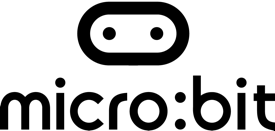 IntroductionIn this activity, students learn about Juliane, a girl from Zimbabwe who has come to England as a refugee and create a light up bag for her journey to school. Time: 60 minutes+Learning objectivesTo develop empathy and understanding for child refugeesTo design a bag to help Juliane, a child refugee, feel safer on her school journeyTo design and code a light for Juliane’s bag using micro:bit To create a bag featuring a micro:bit light and other features to help Juliane (if have materials)Materials needed: lesson slides, large sheets of paper, MakeCode editor, micro:bits, battery packs, a bag for Juliane sample files, bags and other creative materials if wish to make the bagJuliane’s story (10 minutes)Show the animation of Juliane’s story (slide 2).Discuss as a class, using the questions on slide 3 as a guide. A bag for Juliane (10 minutes)Introduce the project of creating a bag for Juliane with a light and other features to help her feel safe at night (slide 4).Use slide 5 to discuss the tasks to complete and give out large pieces of paper for students to complete their design.Light algorithm (15 minutes+)Discuss with students how the light for the bag could work and ask them to write an algorithm. An example algorithm is on slide 6 and you may need to go through some concepts used depending on your students. Coding the light (15 minutes+)Ask students to write their program using the MakeCode editor and their algorithm, working through problems and regularly testing and debugging their code (slide 7). Give appropriate support depending on your students’ level. Example code is given on slide 8 or can be downloaded.Once they have a working program, ask students to download it to their micro:bit to test it out. Creating Juliane’s bag (15 minutes+)If you have materials and wish students to create their bag, ask them to do so. They can also design and create other features of their bag. Evaluating a bag for Juliane (10 minutes)Invite students to show their work as appropriate (if they have made their bags, you could create a display). Discuss and review what they have learnt during this project (slide 9). 